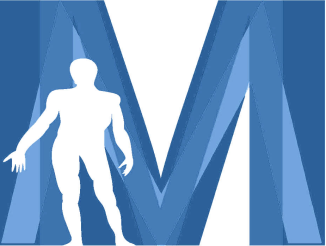 SVEUČILIŠTE U SPLITUMEDICINSKI FAKULTETObrazac 1U ____________,       2021.			           ___________________________                                                                                        Potpis potencijalnog mentora   			                                                                                        ___________________________                                                                                          Potpis kandidata   	PRIJEDLOG ISTRAŽIVANJA U SVRHU PRIJAVE NA DOKTORSKI STUDIJ (Poslijediplomski sveučilišni studij Klinička medicina utemeljena na dokazima)PRIJEDLOG ISTRAŽIVANJA U SVRHU PRIJAVE NA DOKTORSKI STUDIJ (Poslijediplomski sveučilišni studij Klinička medicina utemeljena na dokazima)Predloženo područje, polje, grana:Predloženo područje, polje, grana:Ime i prezime kandidata:Potencijalni mentor:PREDLOŽENI NASLOV:  PREDLOŽENI NASLOV:  Uvod i opis problema istraživanja: Uvod i opis problema istraživanja: Hipoteza: Hipoteza: Ciljevi:Ciljevi:Materijali, metode, ispitanici: Materijali, metode, ispitanici: Znanstveni doprinos: Znanstveni doprinos: 